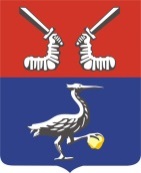 Деятельность субъектов Малого предпринимательстваза 2021 годI. Оборот организаций Общий оборот организаций по всем видам экономической деятельности по данным Петростата за январь-декабрь 2021 года составил 40 833,3 млн. руб., темп роста к соответствующему периоду 2020 года составил 126,4%. Отгружено товаров собственного производства, выполнено работ, оказано услуг собственными силами за отчетный период на сумму 31 019,4 млн.руб ,что на 36,1% больше уровня января –декабря 2020 года.Отгрузка товаров собственного производства увеличилась по таким основным хозяйственным видам деятельности (хозяйственный ОКВЭД) и темпы роста к соответствующему периоду прошлого года составили по деятельности гостиниц и предприятий общественного питания (338,1%); торговли оптовой и розничной (311,6%); в обрабатывающем производстве (155,2%); в строительстве (142,6%); в добыче полезных ископаемых (117,2%); в водоснабжение, водоотведение, организации сбора и утилизации отходов (116,6%); в сельском хозяйстве (103,1 %), Снижение объемов отгруженных товаров собственного производства, выполненных работ к прошлогоднему уровню произошло по следующим отраслям: обеспечение электрической энергией, газом и паром, к уровню прошлого года составило 55,3%; деятельность по операциям с недвижимостью -84,7% к 2020 году.В структуре общего объема отгруженной продукции собственного производства наибольший удельный вес занимают строительство – 51,6%, добыча полезных ископаемых –15,6%.  обрабатывающие производства – 15,1% и сельское хозяйство – 9,5%.II. Промышленность Добывающие производства. Отрасль «добыча полезных ископаемых» на территории Приозерского района представлена Производственным комплексом «Гранит-Кузнечное» АО «ЛСР. Базовые материалы» на территории Кузнечнинского ГП. Объемы отгруженной продукции собственного производства предприятия отрасли за январь-декабрь 2021 года составили 4 855,1 млн. руб. (в действующих ценах по хозяйственному ОКВЭД), что на 17,2% выше прошлогоднего показателя.По данным Петростата сальдированный финансовый результат добывающих производств по итогам января-декабря 2021 года составила прибыль в размере 466,3 млн. руб. Среднесписочная численность работающих в отрасли «добыча полезных ископаемых» по данным Петростата составила 663 чел. (2020 год-716 чел). Темп роста заработной платы по отрасли к аналогичному периоду предыдущего года составил 122,7% (50 015 руб.), просроченной задолженности по выплате зарплаты нет.Обрабатывающие производства. Объем отгруженной продукции собственного производства крупными и средними предприятиями отрасли за январь-декабрь 2021 года по сравнению с аналогичным периодом 2020 года вырос по данным Петростата на 55,2% и составил 4 681,6 млн. руб. Основные предприятия деревообрабатывающего производства осуществляют свою деятельность на территории Приозерского городского поселения (ОАО «Лесплитинвест», ЗАО «Дело») и Ларионовского сельского поселения (ООО «Приозерский лесокомбинат- Дом»). На ОАО «Лесплитинвест» в отчетном периоде 2021 года объем отгруженной продукции вырос до 2 860,3 млн. руб., это на 106,1% больше, чем за аналогичный период 2020 года. В натуральном выражении выпуск древесноволокнистой плиты составил 87,2 тыс. м3, что на 30,5 тыс.м3 больше, чем за соответствующий период предыдущего года. В том числе произведено 8,4 тыс. м2 ламинированных плит МДФ это 11,9% к январю-декабрю 2020г. Производство пиломатериалов по итогам отчетного периода составило 16,2 тыс. м3 (снижение на 19,8% к уровню 2020г.). В 2 раза сократилось производство межкомнатных дверей оно составило 13,7 тыс. шт., древесные топливные гранулы- произведено 6,7 тыс. тонн, что на 0,1 тыс. тонн больше периода 2020 года.Предприятие на конец года вышло с прибылью от производственной деятельности в сумме 716,7 млн. руб.Средняя численность работающих в настоящее время уменьшилась по сравнению с январем-декабрем 2020 года на 93 чел и составила 494 чел. ЗАО «Дело» - малое предприятие, выпускающее пиломатериалы высокого качества. Объем отгруженной продукции за отчетный период в действующих ценах составил 5,2 млн. руб. Производство пиломатериалов в натуральном выражении снизилось к уровню предыдущего года в 5 раз и составило 0,5 тыс. м3. Среднесписочная численность работников сократилась на 24 чел. и составила 2 чел. Предприятие не имеет просроченной задолженности по платежам в бюджет и внебюджетные фонды. ООО «Приозерский лесокомбинат-Дом», оказывающее услуги по лесопилению, за январь-декабрь 2021 года выполнило услуг на сумму 221,4 млн. руб., что составляет 106,2% к аналогичному периоду предыдущего года. Среднесписочная численность работников  к уровню 2021 года составила 110,2% или 205 чел., уровень заработной платы вырос на 18 % к аналогичному периоду  2020 года. Отчетный период предприятие завершило с прибылью.Объем отгруженной продукции на АО «Аэлита» (Сосновское СП)  составил 184,9 млн. руб. (в действующих ценах), что составляет 101% к периоду 2020 года.  Производство основного вида продукции - изделий из пластмасс в натуральном выражении снизилось по сравнению с прошлым годом на 10,9% и составило 700 тонн. Среднесписочная численность работающих за отчетный период уменьшилась на 10,1% (по сравнению с прошлым годом и составила 115 чел.). Средняя заработная плата на предприятии выросла по сравнению с уровнем 2020 года на 15,5%. Предприятие на конец года вышло с убытками от производственной деятельности в сумме 7,8 млн. руб.ООО «Приозерский хлебокомбинат» (Приозерское ГП), выпускающее хлебобулочные и кондитерские изделия. По данным, предоставленным предприятием, за отчетный период объем отгруженной продукции собственного производства составил 156,2 млн. руб., или 94,8% к уровню прошлого года. Промышленной продукции в натуральном выражении произведено: хлеб и хлебобулочные изделия – 1757,4 тонн, или 85,9% к уровню соответствующего периода прошлого года; кондитерские изделия –47 тонн, или 96,1% к уровню 2020 года. Среднесписочная численность занятых на  конец 2021 года составила 115 чел., что на 30 чел меньше, чем на конец 2020 года. Уровень оплаты труда на предприятии за отчетный период вырос к уровню соответствующего периода прошлого года на 8% и средняя заработная плата составила 36 055 рублей. Просроченная задолженность по платежам в бюджет и по заработной плате отсутствует.Снижение выпуска продукции (по крупным и средним предприятиям) произошло в обработке древесины и производстве изделий из дерева - выпуск пиломатериалов (16,2 тыс.м3) – на 19,8%; в производстве прочей продукции –производство изделий из пластмасс (700 тонн) – на 10,9%. в производстве пищевых продуктов – производство кондитерских изделий снизилось (47 тонн) – на 3,9% и производство хлеба и хлебобулочных изделий (1757,4 тонн) – на 14,,1%.   Сальдированный финансовый результат крупных и средних предприятий обрабатывающих производств по итогам января-декабря 2021 года составила прибыль 844,2 млн. руб., (в январе-декабре 2020 г. убытки 182,6 млн. руб.). На конец отчетного периода предприятие отрасли, имеющие убытки это АО «Аэлита» (7,8 млн. руб.). Предприятия, закончившие отчетный период с прибылью: ОАО «Лесплитинвест» (716,7 млн.руб.), ООО «Приозерский лесокомбинат-Дом» (15,6 млн. руб.), ЗАО «Дело» (8,0 7 млн.руб.), ООО «Приозерский хлебокомбинат» (3,0 млн. руб.). С начала текущего года кредиторская задолженность в данном секторе экономики сократилась  на 9,6 % и на 1 января 2022 года составила 776,5 млн. руб.; дебиторская – возросла  на 16,9% и составила 721,4 млн. руб..За 12 м-в 2021 года среднесписочная численность работников крупных и средних предприятий обрабатывающих производств составила 1322 чел., что ниже уровня соответствующего периода предыдущего года на 7,7%.Среднемесячная начисленная заработная плата 1 работника отрасли за отчетный период т.г. составила 35646 руб., что выше уровня аналогичного периода 2020 года на 8,7%.I11. Сельское хозяйство Сельскохозяйственным производством занимаются 5 крупных 3 средних сельхозпредприятий и 1 малое предприятие.Объем продукции сельского хозяйства по крупным и средним сельхозпредприятиям района в 2021 году составил 4 642,5 млн. руб. или 106,7 % к уровню 2020 года в действующих ценах. Поголовье крупного рогатого скота выросло на 262 головы и составило 19517 гол. Поголовье коров  составило 8 150 гол. За период январь-декабрь 2021 года надой  на одну фуражную  корову в крупных и средних сельхозпредприятиях района составил 10 809 кг, что на 102 кг больше соответствующего периода 2020 года. Одно сельхозпредприятие района АО "ПЗ" Раздолье" надоило на 1 корову ниже уровня прошлого года, остальные сельхозпредприятия дали прибавку. Наибольшая прибавка в продуктивности получена в АО «ПЗ «Красноозерное» (+509 кг), АО «ПЗ «Первомайский» (+390 кг)  и АО «Судаково» (+198 кг). В среднем по району к уровню 2020 года валовое производство молока за отчетный период выросло на 2,1%, с начала текущего года хозяйства района надоили 84 187,8 тонн молока. Хозяйства района продолжают наращивать объемы производства молока. Наибольшим ростом объемов производства молока к уровню аналогичного периода прошлого года отличились АО «ПЗ «Красноозерное» (105,6%) и АО «ПЗ Гражданский» (104,9%).В целом, по хозяйствам, отмечается хорошее качество молока. Средний процент жира  составил 3,59% (3,69% за 12 месяцев 2020 года). Ниже среднерайонного процент жирности молока в АО «ПЗ «Мельниково» (3,50%), АО «ПЗ «Раздолье» (3,48%) и АО ПЗ «Петровский» (3,06%). Лидирует по жирности молока АО "ПЗ"Расцвет" - 3,82%, АО «ПЗ Гражданский» - 3,81% и АО «ПЗ «Красноозерное» -3,79%. За отчетный период 100% молока, сданного сельхозпредприятиями района, имеет высший сорт. В январе-декабре 2021 года во всех хозяйствах района реализация мяса КРС в живом весе составила 2868,4 тонны или 88% к уровню января-декабря 2020 года. Увеличили производство мяса КРС в отчетном периоде в таких хозяйствах, как АО "ПЗ"Расцвет" (на 122,3% к уровню января-декабря 2020 года), АО «Судаково» (109,3%) и АО «ПЗ «Раздолье» (114,6%) (сокращение поголовья в связи с дефицитом трудовых ресурсов и погодными условиями).За 2021 год сельскохозяйственными предприятиями района заготовлено 45341 тонн кормовых единиц,  что на 1% больше, чем было запланировано на текущий год. На 1 условную голову КРС в целом по району заготовлено 30 центнеров кормовых единиц, что составляет 100% плановых значений.Всего в текущем году заготовлено более 143,3 тыс. тонн травяных кормов или  103% от планируемого объема. От запланированных 123,6 тыс. тонн силоса из провяленных трав, как основного вида заготавливаемого корма, заготовлено 127,2 тыс. тонн, или 103% от плана. За отчетный период на развитие сельского хозяйства и поддержку сельскохозпредприятий района из бюджетов всех уровней было выделено 556,97 млн. руб., из них средства местного бюджета в рамках муниципальной программы «Развитие АПК» составили 22,5 млн. руб.Средства выделены в рамках поддержки производства сельскохозяйственной продукции предприятий АПК района, поддержки племенного животноводства, поддержки в области растениеводства, субсидии на техническую и технологическую модернизацию, на реконструкцию мелиоративных систем, на социальную поддержку молодых специалистов  и др.Среднесписочная численность занятых по отрасли «сельское хозяйство, охота и лесное хозяйство» за отчетный период составила 1361 чел., что на 4,7 % меньше уровня аналогичного периода 2020 года. Среднемесячная начисленная заработная плата по отрасли за отчетный период т. г. по сравнению с соответствующим периодом 2020 года выросла на 9% и составила 47 563 рубля. Просроченная задолженность по заработной плате на 01.01.2022 года по отрасли отсутствует.1V. Транспорт  На территории района услуги по пассажирским перевозкам (в т. ч. по социальным рейсам) осуществляет автотранспортное предприятие ООО «ПитерАвто». Грузовыми перевозками занимается более 20 малых, микро и индивидуальных предпринимателей. Содержание и ремонт дорожного хозяйства на территории района осуществляют ГП «Приозерское ДРСУ». Железнодорожный транспорт представлен предприятием ПЧ-16. Общий объем перевозок грузов автомобильным транспортом (без учета индивидуальных предпринимателей) за отчетный период составил 606,5 тыс. тонн (на 19,6% ниже уровня января-декабря 2020 года) при грузообороте 33926,5 тыс. тонно-км (на 38,9% ниже  уровня прошлого года). Среднесписочная численность работников крупных и средних организаций по отрасли «транспортировка и хранение» за январь-декабрь 2021 года составила 381 чел., что составило 136 % к аналогичному периоду 2020 года. Среднемесячная начисленная заработная плата за отчетный период 2021 года по отрасли (40 689 руб.) выше уровня прошлого года на 16,4% .V. Инвестиции, строительство Объем инвестиций в основной капитал за счет всех источников финансирования в январе-декабре 2021 года по данным Петростата составил 2 508,3 млн. руб. (на 7,8 %  меньше показателя 2020 года). Структура капитальных вложений сложилась следующим образом: собственные средства предприятий – 67,2%, бюджетные средства –30,8%, кредиты банков – 0,2%, прочие привлеченные средства – 1,8%. Инвестиции в сельскохозяйственное производство составили 35% от общего объема капитальных вложений, по отрасли «обрабатывающие производства» - 12,5%, по отросли «строительство» - 5,9% по отрасли социальной сферы (образование, культура  и здравоохранение) – 16,0%. Предприятия обрабатывающего производства района снизили капиталовложения в развитие собственного производства по сравнению с аналогичным периодом 2019 года  почти в 3 раза с 182,8 млн. руб. до 68,0 млн. руб. В январе-декабре 2021 года инвестиции в основной капитал ООО «Корпорация «Русь», представляющую строительную отрасль в районе, составили 154,2 млн. руб., что на 50% больше объемов аналогичного периода 2020 года. ООО «Корпорация «Русь» к концу отчетного периода вышло с прибылью в объеме  57,8 млн. руб. Среднесписочная численность предприятия снизилась на 13 чел и составила 405 чел. Заработная плата, декларируемая этой организацией, выросла к уровню предыдущего года на 3,7% .На базе Акционерного общества «Племенной завод «Первомайский» успешно реализовывался международный крупный инфраструктурный проект «Внедрение экологически безопасной системы сельского хозяйства как основы устойчивого развития приграничных сельских районов EcoAgRAS» в рамках программы приграничного сотрудничества Юго-Восточная Финляндия - Россия 2014-2020.Общая стоимость проекта составила 3 миллиона 150 тысяч Евро, из них в инфраструктурные решения вложено 2 миллиона 850 тысяч Евро. Само предприятие обеспечило софинансирование мероприятий проекта в размере порядка 41 миллиона рублей.Комплекс стал пилотным объектом, примером эффективного обращения с биоотходами. Его реализация увеличит долю утилизированного продукта жизнедеятельности крупного рогатого скота в Приозерском районе до 80%, снизит негативное воздействие на окружающую среду на 30%, и в целом улучшит экологическое состояние бассейна Балтийского моря. Основные работы по созданию объекта выполнены в 2021г, и в феврале 2022г  комплекс по переработке биологических отходов животноводства введен в эксплуатацию.По отчету об исполнении бюджета МО Приозерский муниципальный район Ленинградской области за 12 месяцев 2021 года на исполнение муниципальной адресной программы капитального строительства, а также на строительство, капитальный ремонт и благоустройство муниципальных объектов в рамках государственных программ Ленинградской области на 2021 год предусмотрены бюджетные ассигнования в объеме 424,8 млн. руб., в том числе средства областного бюджета должны составить 341,6 млн. руб., местного – 82,8 млн. руб. За период январь-декабрь 2021 года было израсходовано 419,8 млн. руб. в том числе средства федерального бюджета - 0,3 млн. руб., областного бюджета – 336,7 млн. руб., местного – 82,8 млн. рублей. Финансирование адресной программы за 12 месяцев т. г. составило 98,9% от предварительных плановых объемов 2021 года.На строительство и ремонтные работы образовательных учреждений района в текущем году выделено более 309,4 млн. руб. Выполнен капитальный ремонт МО «Громовская СОШ» по программе  реновации школ с объемом финансирования 46,1 млн. руб., (в т. ч. из ОБ – 36,57 млн. руб.); строительство пристройки СОШ пос. Сосново (2389,0 млн. руб.), за 12 месяцев 2021 года расходы по данным объектам составили 403,1 млн. руб.В  текущем году выполнен ремонт административных зданий на 1,8 млн. руб.За 2021 год введены в строй 1201 квартира в том числе 1112 квартир индивидуальных застройщиков (134,525 тыс. м2) и 89 многоквартирный жилой дом (3,577 тыс. м2).  Общая площадь введенной жилой площади за отчетный период составила 138,102 тыс. кв. м., что на 55,8 тыс. м2 больше чем за 2020 год.В отчетном периоде введен 89-квартирный жилой дом п. Сосново, пер.Типографский, д. 11 (3,577 тыс.м2).VI. Потребительский рынок Оборот розничной торговли за 2021 год составил 10 297,3 млн.руб. или 108,8 % к 2020 году в действующих ценах. Оборот общественного питания по данным Петростата, учитывающего объемы крупных и средних предприятий, составил за 12 месяцев 2021 года 52,2 млн. руб., это на 114,6% выше уровня соответствующего периода 2020 года. По состоянию на 01.01.2022г. в муниципальном образовании Приозерский муниципальный район Ленинградской области осуществляют деятельность 994 организации в сфере торговли (1300 объекта торговли), 130 организаций в сфере общественного питания (120 объектов) и 260 – в сфере бытового обслуживания (251 объекта). Торговая площадь предприятий розничной торговли на 01.01.2022 год. составила 85,3 тыс. м2, или 104,5% к уровню соответствующего периода прошлого года. Количество посадочных мест на предприятиях общественного питания – 7028 ед.(101,4% к уровню января-декабря 2020г.).Численность работающих на предприятиях розничной торговли по сравнению с аналогичным периодом прошлого года увеличилась на 1,7% и составила 2791 чел. Среднесписочная численность работающих в сфере общепита составила 700 чел., в сфере бытового обслуживания населения – 655 чел. За 12 месяцев т. г. на территории района открыто 52 новых объектов, из них 15 объектов открылись в IV квартале т. г., в том числе:- 3 объекта сетевой торговли (1200 м2 торг. пл.) : ООО «ТоргСервис78» магазин Светофор в п.Сапёрное; ООО «Магнит –Косметик» в пгп. Кузнечное; ОАО «Агроторг» магазин «Пятёрочка» ж/д ст. Лосево.- 6 объектов розничной торговли (123,7 м2 торг. площадь): ООО «Приозерскхлебсервис»-НТО горячий хлеб в пгп.Кузнечное, магазин «Хрюша Пеппа» (ИП Писарева Е.Ш.) в пгп. Кузнечное, магазин «Финская лавка» (ИП Новикова Е.В.) в пгп. Кузнечное, агазин «Продукты» (ИП Нестерович Л.Е.) в пгп. Кузнечное, НТО продажа бургеров (ИП Сорокина А.А. ) в п. Лосево, НТО продажа бургеров (ИП Сорокина А.А. ) в п. Сосново. - 4 объекта сети общественного питания: кафе «Инотека» (ИП Виноградова О.И.), кафе «Шаверма-Ленд» (ИП Мухитдинов А.) и кафе «Шаверма» (ИП Архипов Т.Э.) в г. Приозерске, кафе «Шаверма-Ленд» (ИП Исакова Ф.Ф.) в п. Лосево. - бытовое обслуживание населения: 2 новых объекта по оказанию парикмахерских услуг самозанятыми в г.Приозерске: Кадола А.В. «Студия Нектарин» и Калошина И.Объем оказанных платных услуг населению по обследуемому Петростатом кругу предприятий за 12 месяцев т. г. составил 873,1 млн. руб. или 182,1% к уровню аналогичного периода 2020 годаVII. Финансовое состояние организаций и бюджет По данным статистической службы в январе-декабре 2021 года по отраслям материального производства (по крупным и средним предприятиям и организациям) сальдированный финансовый результат (прибыль минус убытки) составил + 2 020,7млн. рублей, что в 4,7 раза больше чем на отчетную дату в предыдущем году. Финансовый результат, полученный обрабатывающими предприятиями района, составил прибыль 884,2 млн. руб., предприятиями сельского хозяйства – прибыль 474,9 млн. руб. Сальдированный результат по другим отраслям экономики сложился следующим образом: по оптовой и розничной торговле - прибыль 29,9 млн. руб., (813,5% к 2020 году), по строительству – прибыль 57,8 млн. руб. (126,1% к 2020 году), по транспортировке и хранению –прибыль 5,1 млн. руб. (за 12 мес. 2020 года прибыль по отрасли составляла 19,6 млн. руб.), по обеспечение электроэнергией, газом и паром – убыток 15,0 млн. руб. (убыток  в 2020 году 23,9 мл. руб.), предоставление прочих видов услуг – прибыль 202,3 млн. руб. (сумма увеличилась к 2022 году в 2,6 раза).По сравнению с аналогичным периодом прошлого года величина полученной прибыли по обследуемому кругу прибыльных предприятий муниципального образования (28 предприятий и организаций, как и в предыдущем году) увеличилась в 5 раз и составила 2 125,8 млн. руб. (по итогам января-декабря 2020 года прибыль составляла 424,2 млн. руб.). Следует отметить, что все предприятия и организации из числа добывающих производств, сельского хозяйства, строительства, транспорта, торговли, обследуемые Петростатом, закончили отчетный период с прибылью. Общая сумма убытков, допущенная по учитываемому кругу предприятий муниципального образования (это 10 предприятий и организаций в текущем году, против 8 предыдущего года), снизилась по сравнению с 2020 годом в 4,5 раза и составила 105,1 млн. руб. Это убытки предприятий обрабатывающего  производства, жилищно-коммунального хозяйства, деятельности гостиниц и предприятий общественного питания.Кредиторская задолженность крупных и средних предприятий и организаций наблюдаемых видов экономической деятельности по сравнению с аналогичным периодом 2020 года выросла на 18,2% и на 1 января 2022г. составила 5 310,4 млн. руб., в том числе просроченная кредиторская задолженность сократилась на 14,1% и составила 174,9 млн. руб.Размер дебиторской задолженности вырос по сравнению с предыдущим годом на 9,2% и составил 3763,5 млн. руб., при этом увеличение просроченной дебиторской задолженности составило 121 % к уровню аналогичного периода 2020 года, которая составило 216,4 млн. руб. Поступления налогов и других обязательных платежей в бюджеты всех уровней за 12 месяцев 2021 года составили 3 318,4 млн. руб., что на 21,2 % больше, чем за аналогичный период 2020 года. Поступления в федеральный бюджет в качестве налоговых платежей от предприятий района за январь-декабрь отчетного года по сравнению с аналогичным периодом 2020 года увеличились на 34,3%, составив 964,9 млн. руб., в областной – на 12 % и составили 1291,6 млн. руб. Поступления в местный бюджет составили 1 061,8 млн. руб. (увеличение к уровню 2020 года на 22,5%). По сравнению с 2020 годом задолженность предприятий и организаций района по налоговым платежам в бюджетную систему (237 млн. руб.) сократилась на 39,3%.Доходная часть консолидированного бюджета Приозерского муниципального района за 2021 год исполнена на 100,1% к годовому плану, при годовом плане 3 476,1 млн. руб. исполнено 3 479, 0 млн. руб. Поступление налоговых и неналоговых доходов в консолидированный бюджет муниципального образования составило 1 467, 4 млн. руб. или 104,3 % от годового плана, что на 322,0 млн. руб. больше, чем за 2020 год. В том числе по районному бюджету исполнение поступлений налоговых и неналоговых доходов составило 104,9% к годовому плану, по бюджетам поселений –103,3%.Сумма безвозмездных поступлений в консолидированный бюджет за отчетный период составила 2 013,17 млн. руб. при годовом плане 2 068,5 млн. руб. или 97,4%, что на 95,0 млн. руб. меньше чем за 2020 год.Налоговые доходы. Поступление налоговых доходов составляет 78,1% от общего объема поступивших налоговых и неналоговых доходов. В 2020 году этот показатель составлял 78,8%.К уровню прошлого года поступление налоговых доходов выросло  на 26,9% или на 243 114,2 тыс. рублей. Налог на доходы физических лиц является основным источником налоговых доходов, доля его поступлений составляет 53,4 % в объеме налоговых доходов. К уровню прошлого года рост поступлений по налогу на доходы физических лиц составляет 38% или 168 5987 тыс. рублей.Доля поступлений по акцизам в объеме налоговых доходов составила 4,1%. По сравнению с аналогичным периодом прошлого года поступления увеличились на 20,6% или на 8 102,4 тыс. руб.  Увеличение поступлений налога на совокупный доход составило 43,5%  к уровню прошлого года. Поступления по налогу на имущество составили 20,3% в объеме налоговых доходов. Снижение поступлений к аналогичному периоду прошлого года на  7 530,93 тыс. руб. или на 3,1%.Поступление государственной пошлины за 12 месяцев 2021 года составило 9827,2 тыс. рублей. К уровню прошлого года произошел рост поступлений на 0,7% или 67,2 тыс. руб.Неналоговые доходы. Доля неналоговых доходов в общем объеме поступления налоговых и неналоговых доходов составила 21,9%. Наблюдается рост доли к аналогичному периоду прошлого года на 0,7 процентных пункта. Поступление неналоговых доходов к уровню прошлого года увеличилось на 32,6% или на 78 942 тыс. рублей. По доходам, получаемым от использования имущества, находящегося в государственной и муниципальной собственности наблюдается рост поступлений к уровню прошлого года  на  29,1 % или 27 346,2 тыс. рублей, доля этого доходного источника в общем объеме неналоговых доходов за 12 месяцев 2021 года составила 37,7%.Доля доходов от оказания платных услуг и компенсации затрат государства составляет 12,4% в общем объеме неналоговых доходов. Рост поступлений по этому доходному источнику составил 16,4 % или 5532,8 тыс. рублей к уровню прошлого года.Доля поступлений по доходам от продажи материальных и нематериальных активов составляет 44,9% от общего объема поступивших неналоговых доходов. Рост поступлений средств по этой группе доходов на 46,7% или на 45 928,9 тыс. рублей.Доля штрафов в общем объеме поступления неналоговых доходов составила 3,1%  или 10 027,7 тыс. рублей. Рост поступлений к 2020 году составил 63,3%.По строке «Прочие неналоговые доходы» учитываются невыясненные платежи, целевые средства и пожертвования в бюджет от физических и юридических лиц за 12 месяцев они составили 6 449,7 тыс. руб. Расходная часть консолидированного бюджета исполнена на 95,9%: при годовом плане 3 540,0 млн. руб. исполнено 3 395,0 млн. руб., что на 156,5 млн. руб. больше 12 месяцев 2020 года.Расходы бюджетов поселений исполнены в объеме 1 057 915 тыс. руб. или 90,7% к годовому плану. Расходы районного бюджета исполнены на 2 535 903,5 тыс. руб. или 98,6% к годовому плану.Исполнение финансирования отраслей к годовому плану удалось осуществить следующим образом: общегосударственные расходы – 97,5%, национальная оборона – 100%, национальная безопасность – 94%, национальная экономика – 83%, жилищно-коммунальное хозяйство – 97,3%,охрана окружающей среды-100%, образование – 99%, культура – 97,9%, средства массовой информации – 100%, физическая культура и спорт – 80,6%, социальная политика – 94,1%. Доля расходов на ЖКХ в общей сумме расходов консолидированного бюджета за 12 месяцев т. г. составила 12,1 %, расходов на социальную сферу – 69,2%.V111. Жилищно-коммунальное хозяйствоВ муниципальном образовании работает 39 котельных, из них на мазуте –1, 2 котельные в г. Приозерске с мазута  переведены на газ, угольных – 17, газовых – 8, на щепе -7, на дровах -2, электрическая -1, на ДТ -1. На обслуживании объектов ЖКХ работают 31 организация, из них 9 – теплоснабжающих, 5 - водоснабжающих, 13 – управляющих компаний, 6- ТСЖ и ТСН.За 2021 год доходы от деятельности предприятий ЖКХ и управляющих компаний составили 98% от расходов. Доходы за отчетный период по сравнению с аналогичным периодом 2020 года возросли на 21,7% и составили 1 757,2 млн. руб. Расходы предприятий и организаций ЖКХ снизились на 4,4% и составили 1 792,6 млн. рублей. Убытки от деятельности предприятий ЖКХ составили на 01.01.2022г. 35,3 млн. рублей                               (на 01.01.2020г. – убытки составляли 232,3 млн. руб.). За отчетный период из консолидированного бюджета района на развитие всей сферы ЖКХ района всего было выделено 410,6 млн. руб., что на 15,2% меньше чем за тот же период 2020 года.Уровень оплаты жилищно-коммунальных услуг населением, сложившийся по муниципальному образованию за отчетный период, составил 72,1%, что ниже установленного на 2021 год областного стандарта в 100% и муниципального стандарта, установленного с января 2021 года – 78%.Среднесписочная численность занятых в сфере ЖКХ сократилась по сравнению с 2020 годом и составила 1114 человек. Среднемесячная заработная плата на предприятиях ЖКХ и в управляющих компаниях района за отчетный период т.г. составила 31 712 руб. (106,6% к январю-декабрю 2020 года).  